Звать его нам нечего,Он и так придёт,Расцветёт доверчивоПрямо у ворот -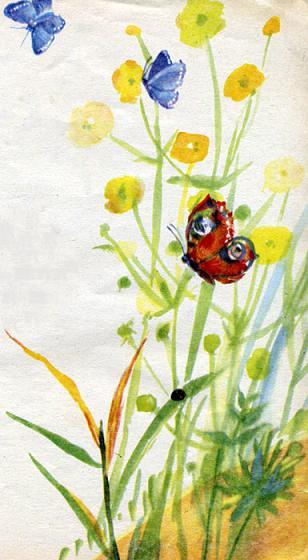 Солнцем налитойЛютик золотой.  